Пробуем перо.Начиная с первого класса, на уроках обучения грамоте, я ввожу первые рифмы.На-на-на – в лесу растет сосна.Со – со - со - покатилось колесо.Ребятам очень нравятся «рифмовочки», которых особенно много можно подобрать к глаголам действия. Следующим шагом на уроках чтения стало придумывание загадок – описаний.Начиная со 2 класса, я практикую стихотворные попытки детей по заданной рифме, данному началу. И я вижу и очень рада тому, что у многих детей появляется желание выразить себя в стихотворной форме. Получаются вот такие стишки:«На улице мороз,Он сильно щиплет нос.А в лесу яга – старушкаЛетит к своей избушке»Оля Емельянова.               Осень.Осень золотом красива.Листья шуршат во дворе.Ковры расстилаются в поле,И ветер гуляет на воле.Осень гуляет сегодня в лесу.За ней я шагаю, букет я несу.Нравится осени листья срывать.Осень сорит, а кому убирать?Ира Пугачева.Стихосложение является одной из форм и исследовательской деятельности. На уроках литературного чтения мы учимся анализировать стихи разных авторов, что способствует развитию собственного поэтического творчества.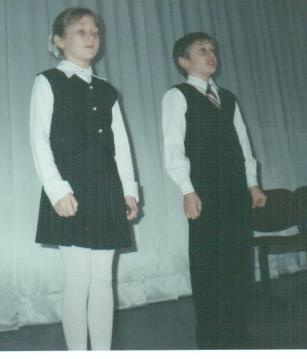 Ребята с радостью участвуют в конкурсах стихов на темы: «Осенняя пора», «Здравствуй, зимушка – зима». Конечно,  не у всех, кто пишет свои стихи, все получается, но ребята стараются, а я им помогаю делать «первые шаги» в мир поэзии. Ребятам из класса  очень понравились стихи, которые написали на конкурс Настя Доронина и Владик Кулаков.                Зимушка – зима.Наступает зимушкаЗимушка – зима!Снег такой пушистый, Белый, серебристыйВ воздухе кружится, На землю ложится.Завывает вьюга.Все белым – бело.И деревья белые Смотрят к нам в окно.Как утихнет вьюга,Все блестит кругом.Солнце ярко светит В небе голубом!          Доронина Настя.          В ожидании зимы.Лыжи пылятся в сарае в углу.Зимушку снежную очень я жду.И сижу на стуле, словно в карауле.Как сугробы наметет и тогда лыжня нас ждет!Кулаков Владик.Эти ребята являются постоянными участниками конкурсов стихов собственного сочинения в школе, занимают призовые места. Как знать – а может это будущие поэты. А стихи Владика Кулакова и Оли Ковязиной были представлены на областном конкурсе «Мой край – моя любовь». Пусть они не заняли призовые места, но ведь главное – участие.А какие это замечательные стихи! В них дети выражают любовь к своей  Родине, к природе своего края. Они гордятся своей Родиной.                                      Бердюжский край.   		     Край Бердюжский – озерный, родной,Я душою и сердцем с тобой.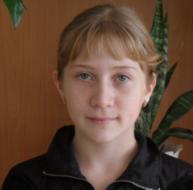 На озерах твоих - гладь и тишь,И стеною стоит тут камыш.Ты, Бердюжье , полесье родное,С детских лет моих мне дорогое.Даже птицы любят тебяИ весною летят сюда.На озерах гнездятся твоихИ птенцов здесь выводят своихА какие поляны лесные!Здесь пестреют цветы луговые,По утрам умываясь росой.     Как ты дорог мне,     Край мой родной!  	              Ковязина Оля. 		Моя Родина.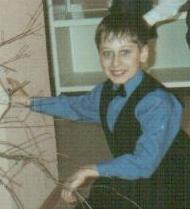 Моя Родина – Россия!Нет земли ее красивей!Свою Родину люблю,Про нее все знать хочу.Моя Родина – село!Его снегом замело.Школа новая у нас,Я хожу в четвертый класс.Моя Родина – мой дом!Мне тепло, уютно в нем.Вкусно пахнет утром каша,Все вокруг родное, наше!  И, конечно, для меня  Моя Родина – семья!  Признаюсь в том честно, прямо,  Что на первом месте – мама!			Кулаков Владик.В этом году наша страна отметила 65-летие Великой Победы. Мои ребята к этой дате написали свои стихи. День победы.День победы – это праздник святой!            Надо помнить и нам с тобой,Как в военные лихие годаСолдаты уходили навсегда.Они знали: не всем сужденоВозвратиться в родное село.Они очень хотели жить,Очень хотели любить!Все знают, что значит война!Сколько жизней унесла она!За победу ценой дорогойЗаплатили солдаты собой.Так давайте помнить о них!И о погибших, и о живых!                               Ковязина Оля.Память.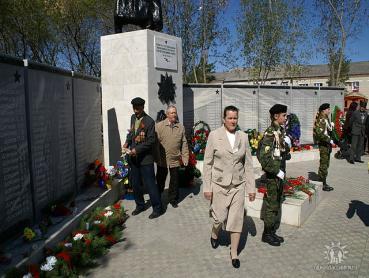 Военный парад. Праздник весны.Большая победа нашей страны!Букеты цветов и гирлянды сосныВозлагаем к солдатским могилам мы.Останется в сердце огонь боевой,Как взрывы снарядов о танк броневой.Победили солдаты фашистов в боюИ Родину они защитили свою.Болят наших прадедов раны,Им строем ходить тяжело.Мы помним вас, ветераны,Сколько  бы лет не прошло!Кулаков Владик.Человек не рождается с готовыми способностями, их надо развивать, совершенствовать.Я стараюсь прививать детям любовь к поэтическому слову, растить нежные ростки поэтического дара.Учитель начальных классов МОУ СОШ с. Бердюжье Пилясова Нина Прохоровна